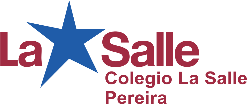 MATHGRADO 1°TALLER DE VACACIONESAnswer the questionsNoah had 12 books. He got 5 more books. How many books did Noah have in all?17161513Bonnie found 8 rocks on her sidewalk and 7 rocks on her backyard. How many rocks did Bonnie find in all?17161513Mariela collected 11 flowers. Then she found 3 more flowers. How many flowers did Mariela have in all?17161513Fill in the missing numbers in the chart. Take into account which one goes before and after.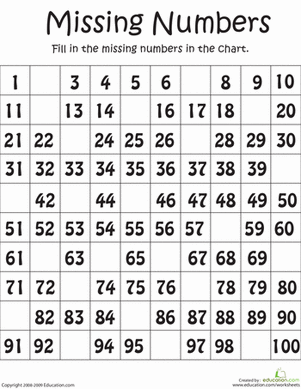 Solve the following addition problems. Add the numbers.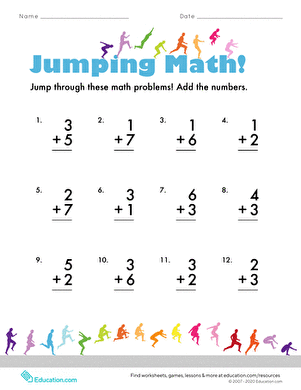 Solve the following subtraction problems. 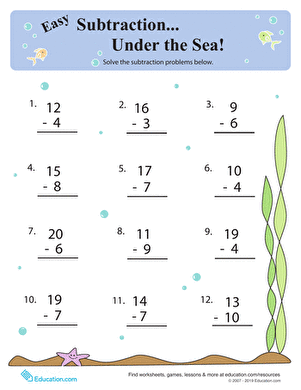 Color according the difference of the subtraction.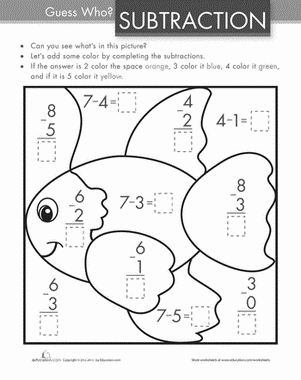 Peter made 14 cookies. Then he made 5 more cookies. How many cookies did Peter have in all?17161519Han has 9 comic books. He gave 3 away. How many comic books does he have left?561213Esther had 7 lollipops. She gave 2 away. How many lollipops does she have left?561213Let’s count backwards. Write the numbers from the highest to the smallest.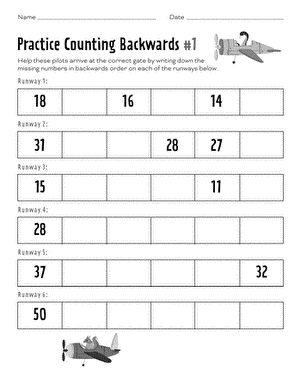 Write each digit in the correct place value column. 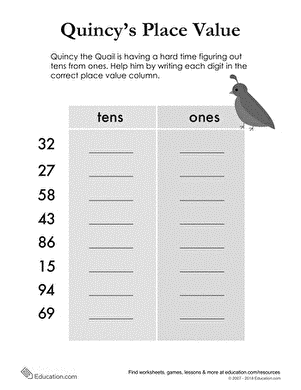 